SUPER VALVE FLUSHP.I.N. I-350 – 5GLPDIRECTIONS FOR USE:Apply Super Valve Flush using a rechargeable spray can or pour directly into opening. Allow product to sit for 5 minutes. Dump out any residual product and let air dry. If the equipment allows blow out with air guns. Once completely dry begin applying new grease or lubricant.Batch Number:  #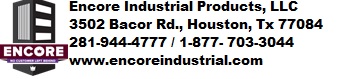 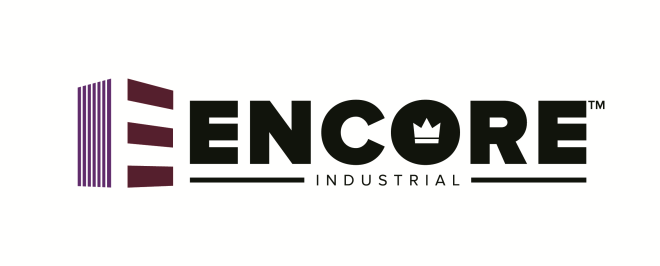 INTERNAL VALVE CLEANERREMOVES THE FOLLOWING:GREASE & LUBRICANTSPREVIOUS BUILD UP OF SOLIDSCONTAMINENTS DEPOSITSPREPARES FITTINGS AND INTERNALS FOR NEW GREASEKeep Out Of Reach of ChildrenNet Contents □ 5 GALLONS      First AidEye Irritation: Flush with water. Consult physician and poison control immediately.Skin Contact: wash skin with soap and water, if irritation occurs, call physician. Ingestion: If swallowed be slightly toxic. Consult physician and poison control immediately.Dispose of in accordance with local, state and federal regulations.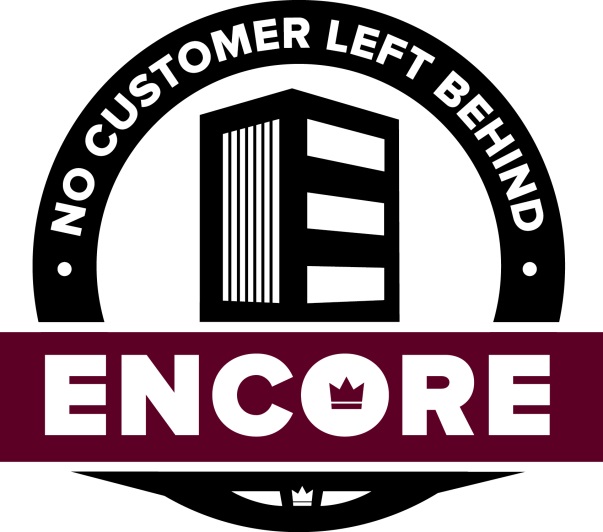 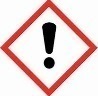 Warning: Harmful if inhaled. Avoid breathing dust/fumes/gas/mist/spray. Use only outdoors or in a well-ventilated area. Health0Flammability1Reactivity0PersonalA